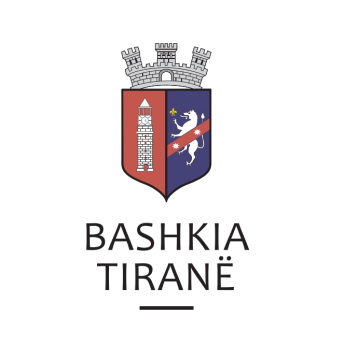      R  E  P U  B  L  I  K  A    E   S  H  Q  I  P  Ë  R  I  S  Ë
  BASHKIA TIRANË
DREJTORIA E PËRGJITHSHME PËR MARRËDHËNIET ME PUBLIKUN DHE JASHTË
DREJTORIA E KOMUNIKIMIT ME QYTETARËTLënda: Kërkesë për shpallje nga Gjykata e Rrethit Gjyqësor Tiranë, për znj. Shpresa Duro.Pranë Bashkisë Tiranë ka ardhur kërkesa për shpallje nga Gjykata e Rrethit Gjyqësor Tiranë nr. 1659/636 regj. them., datë 23.04.2019, protokolluar në institucionin tonë me nr. 17993 prot., datë 26.04.2019.Ju sqarojmë se kjo gjykatë dërgon shpallje se është zhvilluar gjykimi i çështjes penale që i përket:Paditës:             Nuri DuroTë Paditur:       Fatime Duro, Fejzi Duro, Fatmir Duro, Faika Fejzulla (Duro), Telha                            Duro, Merita Duro, Shpresa Duro, Albana Duro, Dritan Duro.Objekti:             Pjestim pasurie në bashkëpronësi, truall ndodhur në Tiranë, etj.Data dhe ora e seancës:    27.05.2019, ora 09:30Drejtoria e Komunikimit me Qytetarët ka bërë të mundur afishimin e shpalljes për znj. Shpresa Duro, në tabelën e shpalljeve të Sektorit të Informimit dhe Shërbimeve për Qytetarët pranë Bashkisë Tiranë.     R  E  P U  B  L  I  K  A    E   S  H  Q  I  P  Ë  R  I  S  Ë
  BASHKIA TIRANË
DREJTORIA E PËRGJITHSHME PËR MARRËDHËNIET ME PUBLIKUN DHE JASHTË
DREJTORIA E KOMUNIKIMIT ME QYTETARËTLënda: Kërkesë për shpallje nga Gjykata e Rrethit Gjyqësor Tiranë, për znj. Albana Duro.Pranë Bashkisë Tiranë ka ardhur kërkesa për shpallje nga Gjykata e Rrethit Gjyqësor Tiranë nr. 1659/636 regj. them., datë 23.04.2019, protokolluar në institucionin tonë me nr. 17992 prot., datë 26.04.2019.Ju sqarojmë se kjo gjykatë dërgon shpallje se është zhvilluar gjykimi i çështjes penale që i përket:Paditës:             Nuri DuroTë Paditur:       Fatime Duro, Fejzi Duro, Fatmir Duro, Faika Fejzulla (Duro), Telha                            Duro, Merita Duro, Shpresa Duro, Albana Duro, Dritan Duro.Objekti:             Pjestim pasurie në bashkëpronësi, truall ndodhur në Tiranë, etj.Data dhe ora e seancës:    27.05.2019, ora 09:30Drejtoria e Komunikimit me Qytetarët ka bërë të mundur afishimin e shpalljes për znj. Albana Duro, në tabelën e shpalljeve të Sektorit të Informimit dhe Shërbimeve për Qytetarët pranë Bashkisë Tiranë.     R  E  P U  B  L  I  K  A    E   S  H  Q  I  P  Ë  R  I  S  Ë
  BASHKIA TIRANË
DREJTORIA E PËRGJITHSHME PËR MARRËDHËNIET ME PUBLIKUN DHE JASHTË
DREJTORIA E KOMUNIKIMIT ME QYTETARËTLënda: Kërkesë për shpallje nga Gjykata e Rrethit Gjyqësor Tiranë, për z. Dritan Duro.Pranë Bashkisë Tiranë ka ardhur kërkesa për shpallje nga Gjykata e Rrethit Gjyqësor Tiranë nr. 1659/636 regj. them., datë 23.04.2019, protokolluar në institucionin tonë me nr. 17991 prot., datë 26.04.2019.Ju sqarojmë se kjo gjykatë dërgon shpallje se është zhvilluar gjykimi i çështjes penale që i përket:Paditës:             Nuri DuroTë Paditur:       Fatime Duro, Fejzi Duro, Fatmir Duro, Faika Fejzulla (Duro), Telha                            Duro, Merita Duro, Shpresa Duro, Albana Duro, Dritan Duro.Objekti:             Pjestim pasurie në bashkëpronësi, truall ndodhur në Tiranë, etj.Data dhe ora e seancës:    27.05.2019, ora 09:30Drejtoria e Komunikimit me Qytetarët ka bërë të mundur afishimin e shpalljes për z. Dritan Duro, në tabelën e shpalljeve të Sektorit të Informimit dhe Shërbimeve për Qytetarët pranë Bashkisë Tiranë.     R  E  P U  B  L  I  K  A    E   S  H  Q  I  P  Ë  R  I  S  Ë
  BASHKIA TIRANË
DREJTORIA E PËRGJITHSHME PËR MARRËDHËNIET ME PUBLIKUN DHE JASHTË
DREJTORIA E KOMUNIKIMIT ME QYTETARËTLënda: Kërkesë për shpallje nga Gjykata e Rrethit Gjyqësor Tiranë, për z. Fatmir Duro.Pranë Bashkisë Tiranë ka ardhur kërkesa për shpallje nga Gjykata e Rrethit Gjyqësor Tiranë nr. 1659/636 regj. them., datë 23.04.2019, protokolluar në institucionin tonë me nr. 17990 prot., datë 26.04.2019.Ju sqarojmë se kjo gjykatë dërgon shpallje se është zhvilluar gjykimi i çështjes penale që i përket:Paditës:             Nuri DuroTë Paditur:       Fatime Duro, Fejzi Duro, Fatmir Duro, Faika Fejzulla (Duro), Telha                            Duro, Merita Duro, Shpresa Duro, Albana Duro, Dritan Duro.Objekti:             Pjestim pasurie në bashkëpronësi, truall ndodhur në Tiranë, etj.Data dhe ora e seancës:    27.05.2019, ora 09:30Drejtoria e Komunikimit me Qytetarët ka bërë të mundur afishimin e shpalljes për z. Fatmir Duro, në tabelën e shpalljeve të Sektorit të Informimit dhe Shërbimeve për Qytetarët pranë Bashkisë Tiranë.     R  E  P U  B  L  I  K  A    E   S  H  Q  I  P  Ë  R  I  S  Ë
  BASHKIA TIRANË
DREJTORIA E PËRGJITHSHME PËR MARRËDHËNIET ME PUBLIKUN DHE JASHTË
DREJTORIA E KOMUNIKIMIT ME QYTETARËTLënda: Kërkesë për shpallje nga Gjykata e Rrethit Gjyqësor Tiranë, për znj. Merita Duro.Pranë Bashkisë Tiranë ka ardhur kërkesa për shpallje nga Gjykata e Rrethit Gjyqësor Tiranë nr. 1659/636 regj. them., datë 23.04.2019, protokolluar në institucionin tonë me nr. 17989 prot., datë 26.04.2019.Ju sqarojmë se kjo gjykatë dërgon shpallje se është zhvilluar gjykimi i çështjes penale që i përket:Paditës:              Nuri DuroTë Paditur:       Fatime Duro, Fejzi Duro, Fatmir Duro, Faika Fejzulla (Duro), Telha                            Duro, Merita Duro, Shpresa Duro, Albana Duro, Dritan Duro.Objekti:             Pjestim pasurie në bashkëpronësi, truall ndodhur në Tiranë, etj.Data dhe ora e seancës:    27.05.2019, ora 09:30Drejtoria e Komunikimit me Qytetarët ka bërë të mundur afishimin e shpalljes për znj. Merita Duro, në tabelën e shpalljeve të Sektorit të Informimit dhe Shërbimeve për Qytetarët pranë Bashkisë Tiranë.     R  E  P U  B  L  I  K  A    E   S  H  Q  I  P  Ë  R  I  S  Ë
  BASHKIA TIRANË
DREJTORIA E PËRGJITHSHME PËR MARRËDHËNIET ME PUBLIKUN DHE JASHTË
DREJTORIA E KOMUNIKIMIT ME QYTETARËTLënda: Kërkesë për shpallje nga Gjykata e Rrethit Gjyqësor Tiranë, për z. Telha Duro.Pranë Bashkisë Tiranë ka ardhur kërkesa për shpallje nga Gjykata e Rrethit Gjyqësor Tiranë nr. 1659/636 regj. them., datë 23.04.2019, protokolluar në institucionin tonë me nr. 17988 prot., datë 26.04.2019.Ju sqarojmë se kjo gjykatë dërgon shpallje se është zhvilluar gjykimi i çështjes penale që i përket:Paditës:             Nuri DuroTë Paditur:       Fatime Duro, Fejzi Duro, Fatmir Duro, Faika Fejzulla (Duro), Telha                            Duro, Merita Duro, Shpresa Duro, Albana Duro, Dritan Duro.Objekti:             Pjestim pasurie në bashkëpronësi, truall ndodhur në Tiranë, etj.Data dhe ora e seancës:    27.05.2019, ora 09:30Drejtoria e Komunikimit me Qytetarët ka bërë të mundur afishimin e shpalljes për z. Telha Duro, në tabelën e shpalljeve të Sektorit të Informimit dhe Shërbimeve për Qytetarët pranë Bashkisë Tiranë.     R  E  P U  B  L  I  K  A    E   S  H  Q  I  P  Ë  R  I  S  Ë
  BASHKIA TIRANË
DREJTORIA E PËRGJITHSHME PËR MARRËDHËNIET ME PUBLIKUN DHE JASHTË
DREJTORIA E KOMUNIKIMIT ME QYTETARËTLënda: Kërkesë për shpallje nga Gjykata Administrative e Shkallës së Parë Tiranë për znj. Laura SamaraPranë Bashkisë Tiranë ka ardhur kërkesa për shpallje nga Gjykata Administrative e Shkallës së Parë Tiranë, me nr. 4371/101/27/12/9 regjistri, datë 24.04.2019, protokolluar në institucionin tonë me nr. 17846 prot., datë 25.04.2019.Ju sqarojmë se kjo gjykatë dërgon për shpallje njoftimin për gjykimin të çështjes administrative me palë:Pala Paditëse:                    Azmi Toptani, etj.Palë e Paditur:                  Agjencia e Trajtimit të Pronave Data dhe ora e seancës:    08.05.2019, ora 09:30Drejtoria e Komunikimit me Qytetarët ka bërë të mundur afishimin e shpalljes për znj. Laura Samara, në tabelën e shpalljeve të Sektorit të Informimit dhe Shërbimeve për Qytetarët pranë Bashkisë Tiranë.     R  E  P U  B  L  I  K  A    E   S  H  Q  I  P  Ë  R  I  S  Ë
  BASHKIA TIRANË
DREJTORIA E PËRGJITHSHME PËR MARRËDHËNIET ME PUBLIKUN DHE JASHTË
DREJTORIA E KOMUNIKIMIT ME QYTETARËTLënda: Kërkesë për shpallje nga Gjykata Administrative e Shkallës së Parë Tiranë për znj. Bihter Toptani, z. Abaz Hamzaraj dhe z. Jusuf Hamzaraj.Pranë Bashkisë Tiranë ka ardhur kërkesa për shpallje nga Gjykata Administrative e Shkallës së Parë Tiranë, me nr. 4371/101/27/12/9 regjistri, datë 24.04.2019, protokolluar në institucionin tonë me nr. 17845 prot., datë 25.04.2019.Ju sqarojmë se kjo gjykatë dërgon për shpallje njoftimin për gjykimin të çështjes civile me palë:Pala Paditëse:                    Azmi Toptani, etj.Palë e Paditur:                  Agjencia e Trajtimit të PronaveData dhe ora e seancës:    08.05.2019, ora 09:30Drejtoria e Komunikimit me Qytetarët ka bërë të mundur afishimin e shpalljes për znj. Bihter Toptani, z. Abaz Hamzaraj dhe z. Jusuf Hamzaraj, në tabelën e shpalljeve të Sektorit të Informimit dhe Shërbimeve për Qytetarët pranë Bashkisë Tiranë.     R  E  P U  B  L  I  K  A    E   S  H  Q  I  P  Ë  R  I  S  Ë
  BASHKIA TIRANË
DREJTORIA E PËRGJITHSHME PËR MARRËDHËNIET ME PUBLIKUN DHE JASHTË
DREJTORIA E KOMUNIKIMIT ME QYTETARËTLënda: Kërkesë për shpallje nga Gjykata e Rrethit Gjyqësor Vlorë për z. Ernis Osmanaj. Pranë Bashkisë Tiranë ka ardhur kërkesa për shpallje nga Gjykata e Rrethit Gjyqësor Vlorë, me nr. akti (s’ka), datë 19.04.2019, protokolluar në institucionin tonë me nr. 17987 prot., datë 26.04.2019.Ju sqarojmë se kjo gjykatë dërgon për shpallje njoftimin për gjykimin të çështjes civile me palë:Pala Paditëse:                    Pirro Aligjoni Palë e Paditur:                  Ernis Osmanaj  Data dhe ora e seancës:    21.05.2019, ora 10:30Drejtoria e Komunikimit me Qytetarët ka bërë të mundur afishimin e shpalljes për z. Ernis Osmanaj, në tabelën e shpalljeve të Sektorit të Informimit dhe Shërbimeve për Qytetarët pranë Bashkisë Tiranë.     R  E  P U  B  L  I  K  A    E   S  H  Q  I  P  Ë  R  I  S  Ë
  BASHKIA TIRANË
DREJTORIA E PËRGJITHSHME PËR MARRËDHËNIET ME PUBLIKUN DHE JASHTË
DREJTORIA E KOMUNIKIMIT ME QYTETARËTLënda: Kërkesë për shpallje nga Gjykata e Rrethit Gjyqësor Tiranë për z. Sabajet Elham Saliaj. Pranë Bashkisë Tiranë ka ardhur kërkesa për shpallje nga Gjykata e Rrethit Gjyqësor Tiranë, me nr. 2186 regj. S.P., datë 19.04.2019, protokolluar në institucionin tonë me nr. 17985 prot., datë 26.04.2019.Ju sqarojmë se kjo gjykatë dërgon për shpallje njoftimin për gjykimin të çështjes penale me palë:Të pandehurit:        Sabajet Saliaj Akuzuar:                  Për kryerjen e veprës penale “Mosparaqitja e oficerëve dhe                                   nënoficerëve” parashikuar nga neni 37/1 i Kodit Penal           Data dhe ora e seancës:    06.05.2019, ora 13:00Drejtoria e Komunikimit me Qytetarët ka bërë të mundur afishimin e shpalljes për z. Sabajet Elham Saliaj, në tabelën e shpalljeve të Sektorit të Informimit dhe Shërbimeve për Qytetarët pranë Bashkisë Tiranë.     R  E  P U  B  L  I  K  A    E   S  H  Q  I  P  Ë  R  I  S  Ë
  BASHKIA TIRANË
DREJTORIA E PËRGJITHSHME PËR MARRËDHËNIET ME PUBLIKUN DHE JASHTË
DREJTORIA E KOMUNIKIMIT ME QYTETARËTLënda: Kërkesë për shpallje nga Gjykata e Rrethit Gjyqësor Lushnje për z. Astrit Kasem Sula.  Pranë Bashkisë Tiranë ka ardhur kërkesa për shpallje nga Gjykata e Rrethit Gjyqësor Lushnje, me nr. 61/218/760 (883) regj. them., datë 15.04.2019, protokolluar në institucionin tonë me nr. 17984 prot., datë 26.04.2019.Ju sqarojmë se kjo gjykatë dërgon për shpallje njoftimin për gjykimin të çështjes civile me palë:Paditës:        Sulltana Sula, Shpresa Harizi, Sadete Xeka, Besnik Sula, Eduart Sula,                      Ilirian Sula, Atlije KacaniPaditur:       Astrit SulaObjekti :    Pjesëtimin e pasurive të ndodhura në zonën kadastrale 1381Baza Ligjore:  Neni 31, 32, 45, 154, 155, 369 e ne vijim të K. Pr. Civile, nenet 199, 200,                          207, 227 e ne vijim të Kodit Civil. Ligji nr. 7501, dt. 19.01.1991 “Për              tokën”, VKM br, 255 dt. 02.08.1991 “Për kriteret e ndarjes së tokës bujqësore”.  Drejtoria e Komunikimit me Qytetarët ka bërë të mundur afishimin e shpalljes për z. Astrit Kasem Sula, në tabelën e shpalljeve të Sektorit të Informimit dhe Shërbimeve për Qytetarët pranë Bashkisë Tiranë.     R  E  P U  B  L  I  K  A    E   S  H  Q  I  P  Ë  R  I  S  Ë
  BASHKIA TIRANË
DREJTORIA E PËRGJITHSHME PËR MARRËDHËNIET ME PUBLIKUN DHE JASHTË
DREJTORIA E KOMUNIKIMIT ME QYTETARËTLënda: Kërkesë për shpallje nga Gjykata e Rrethit Gjyqësor Lezhë për z. Elvira Bajram Mera.  Pranë Bashkisë Tiranë ka ardhur kërkesa për shpallje nga Gjykata e Rrethit Gjyqësor Lezhë, me nr. 08 akti, datë 24.04.2019, protokolluar në institucionin tonë me nr. 17983 prot., datë 26.04.2019.Ju sqarojmë se kjo gjykatë dërgon për shpallje njoftimin për gjykimin të çështjes civile me palë:Paditës:                        Altin MeraPaditur:                       Elvira MeraObjekti :                      Zgjidhje MarteseZhvillimi i seancës:    Datë: 27.05.2019, ora 11:00Drejtoria e Komunikimit me Qytetarët ka bërë të mundur afishimin e shpalljes për z. Elvira Bajram Mera, në tabelën e shpalljeve të Sektorit të Informimit dhe Shërbimeve për Qytetarët pranë Bashkisë Tiranë.